ВЕБИНАРЫ ДЛЯ УЧИТЕЛЕЙ. МОНИТОРИНГ "ГОРИЗОНТАЛЬ"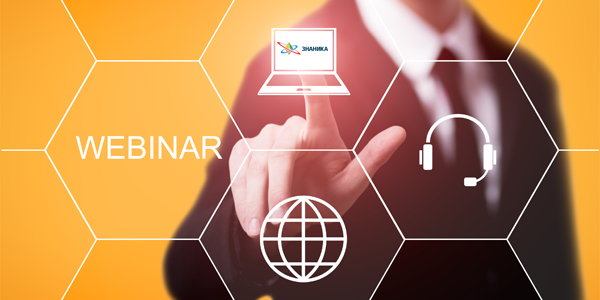 